																						Thema: SprookjeslandOpen: 			niet dicht. De deur is niet gesloten.Op een kier:	niet helemaal dicht.Dicht:			niet open. De deur is gesloten.Op slot:	de deur is dicht en met een sleutel op slot gedraaid en je kan hem alleen open maken met een sleutel.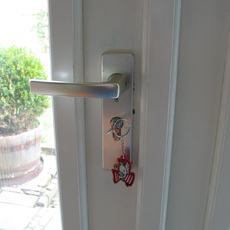 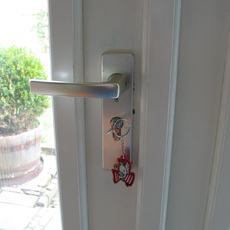 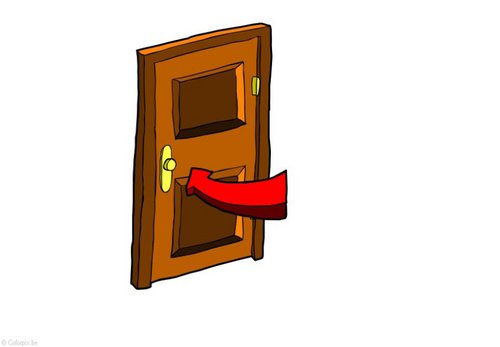 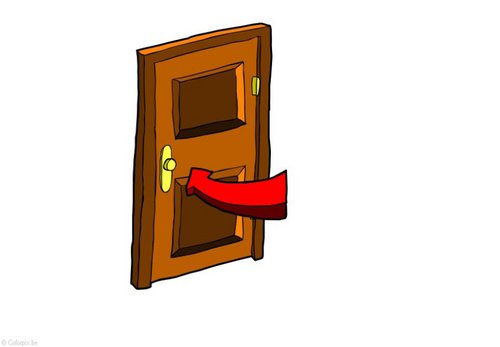 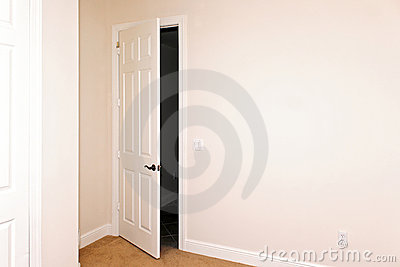 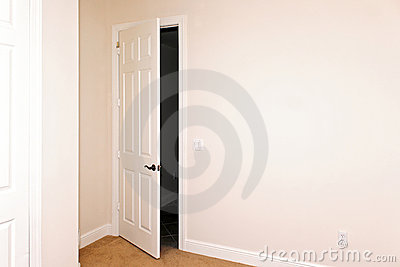 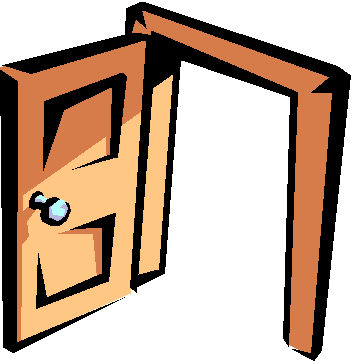 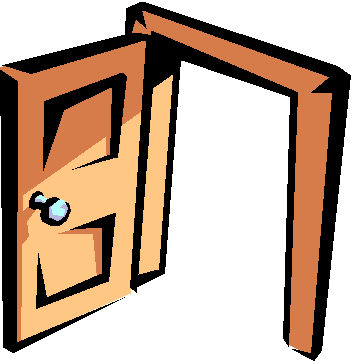 